   Поурочное планирование уроков английского языка  с 27.04.2020г. по 30.04.2020г. Учитель- Халиков   Осман  Магомедович                                           1 смена                                       2 смена            Английский язык             5 класс27.04.2020г.1 урок  5 «а», «б», «г» кл. Тема урока “Have you ever  been on a  voyage?”. Упр-я  3 стр. 126 SB. Грамматика. Simple Future ( Будущее  простое время).  Дом. задан. упр-я 1 стр. 97 АВ. Повтор. грамматич. прав. Grammar Support стр. 205 (Будущее простое время). Учить лексику стр. 130 SB. Выполнить проверочную  работу  на сайте «ЯКласс»).Future Simple. https://www.yaklass.ru/p/english-language.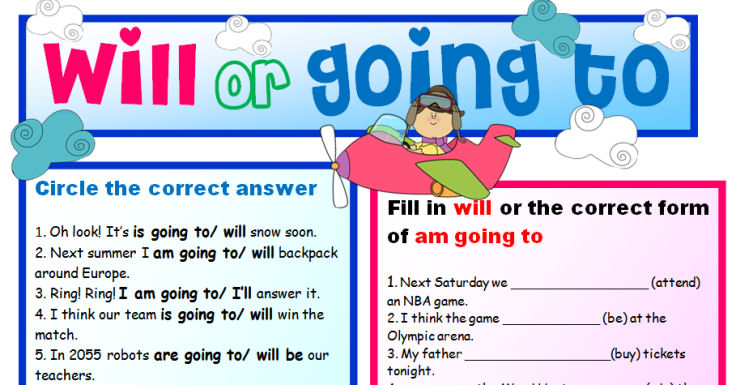 2 урок 5 “а»,«б», «г» кл. Урок  чтения  упр-я  5.1) стр. 56-57  Reader. Повтор. грамм. матер. Grammar Support –Future  Meaning (Действия в будущем).  Отработка  лексич. матер. стр.130. Дом. задан. (Consolidation  lesson)  упр-я 2,3,5 стр. 98-100 АВ. Учить неправ. глаг. стр. 205 SB. Выполнить проверочную  работу  на сайте «ЯКласс».      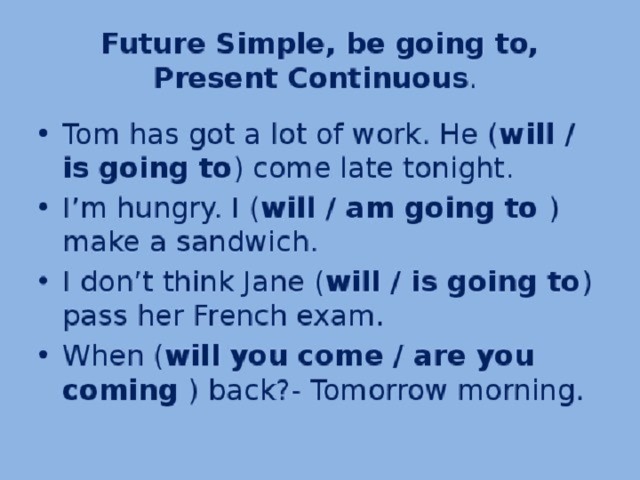                                                  6 класс1 урок  6 «в», «е» кл. Тема урока “What  had  been before” ? What are they?” Упр-я 3.1)-2) стр. 124 SB. Грамматика. Past Perfect Tense. Grammar  Support стр. 157 SB. Отработка лексики  стр. 135 SB. Дом. задан. упр-я 2 стр. 107-108  АВ. Учить лексику по теме  профессия. Выполнить  проверочную работу на сайте  «ЯКласс». https//www.yaklass.ru/p/English-language.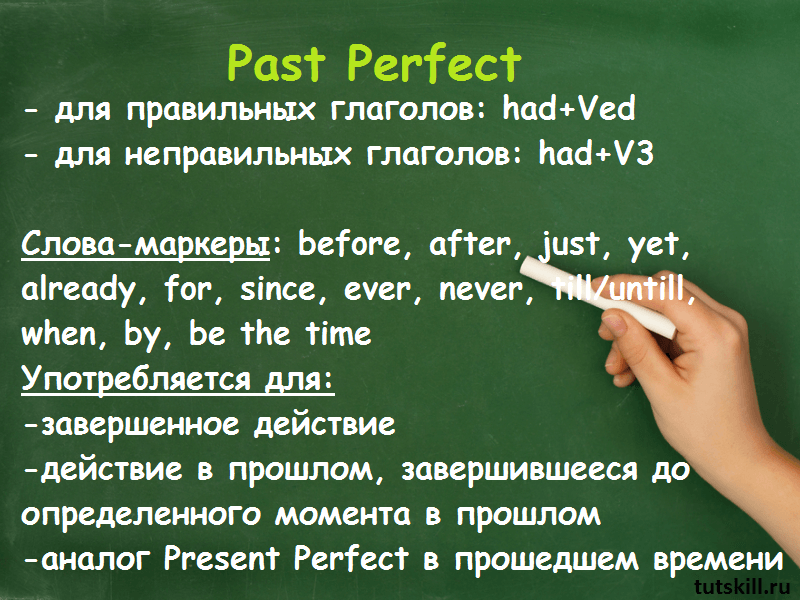 2 урок 6 «в», «е» кл. Тема урока “My  work is  school”   Упр-я  1.2)-3) стр.128  SB. Грамматика  на повтор.(Прошедшее  совершенное время –Past Perfect Tense- Had +V3 -ed). Grammar Support   грамм. прав. стр. 148 SB.  Отработка лексики по теме профессия. Дом. задан.  упр-я 8 стр. 108 АВ. Учить лексику стр.135 SB. 3 урок 6 «в», «е» кл. Тема урока “My  work is  school”.  Упр-я 4) стр. 129 SB, упр-я 2 стр. 129 SB. Повтор. граммат. матер. Grammar  Support  The Past Perfect Tense  had+V3, -ed  стр. 157 (Прошедшее  совершенное время). Дом. задан. упр-я  1 стр. 110 АВ. Учить лексику стр. 135.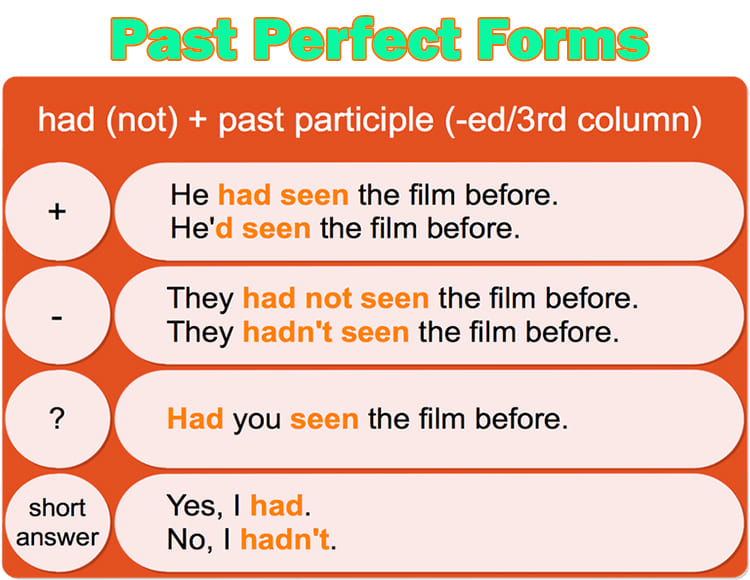 27.04.20г.                                    7 класс 1 урок 7 «е» класс. Тема урока “What  do you  know about  the Moscow Kremlin?” упр-я 3),2 стр. 177 SB . Грамматика  Passive  voice (Cтрадательный залог) .Дом. задан. упр-я 3 стр. 124-125 АВ. Учить лексику стр. 180 SB. Повтор. грамм. матер. Grammar  Support  Passive voice  for revision  стр. 201-202 SB (Cтрадательный залог).Выполнить  проверочную работу на сайте «ЯКласс». (Passive voice).28.04.20г.2  урок  7»е» класс. Test yourself . Упр-я  II  Reading comprehension, упр-я  III Use  of English (Grammar/vocabulary)  1, 2, упр-я  VI  Writing (Письмо), write  your  foreign  friend  about  facts  and  places of Moscow  which  you think  may be  interesting  to  him/her (100 words -100 слов) , упр-я  V  Cultural  Awareness стр. 126-130 AВ . Грамматика повтор. артикли  a, an, the. Grammar Support  стр. 189-190 SB . Учить лексику стр. 180.                                                     8 класс 29.04.20г.1 урок 8 «а» класс. Тема урока “ Is fashion important  for you?”упр-я 1.2) стр. 171-172 SB.   Повтор. грамм. матер. (Условные  придаточн. предлож. 1 и 2 типа) First  and Second Conditional-  grammar support  197 SB. Дом. задан. упр-я 1 стр. 83 AB. Учить лексику стр. 182 SB.2 урок  8 «а» класс.Тема урока  упр-я 1.2).3)  стр. 174 . Дом. задан. упр-я  2 стр. 84 АВ. Учить лексику стр. 182. Повтор. грамм. матер. (Условные  придаточн. предлож. 1 и 2 типа) First  and Second Conditional-  grammar support  стр. 197 SB.                                                      10 класс27.04.20г.1 урок  10 «а», «б» кл. Тема урока “In harmony with  the  world”.  пр-я 9,10 стр. 185 SB. Повтор. грамм. матер. Модальные глаголы (Modal verbs)  must, can, could, may, might. Дом. задан. (Step 6) упр-я 1-3 стр. 185 SB, упр-я 12 стр. 82-83 АВ. Учить лексику стр. 147,169 SB. Grammar  Reference  стр. 223-224 SB ( Modal verbs). Выполнить проверочную работу на сайте «ЯКласс».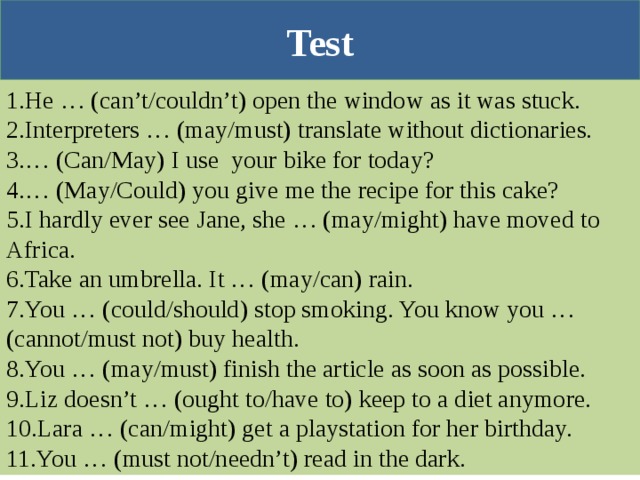 29.04.20г.2 урок 10 «а», «б» кл. Тема урока  “ In harmony with the world- what people do while travelling”. Unit 4    (Step 6) .Упр-я  5, 6 стр. 186-187 SB. Повтор. грамм. матер. (модальные глаголы)  Modal verbs  can, could, must, may, might. Дом. задан. упр-я 8-10 стр. 188-189 SB. Вып. лексику стр. 193 SB, упр-я 13 стр. 83 АВ. Учить лексику стр. 147, 169 SB.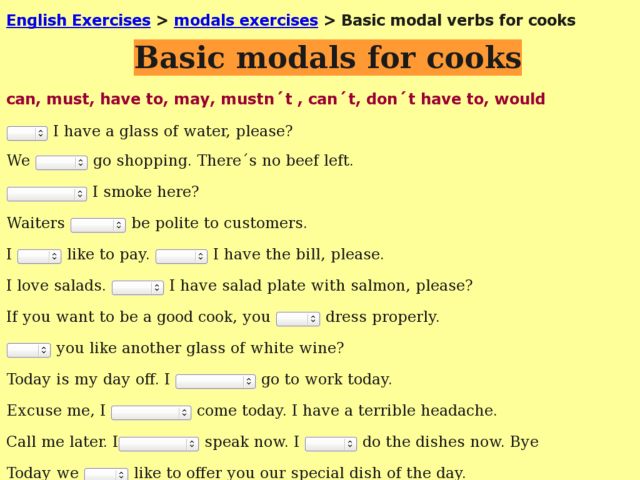 ПонедельникВторникСредаПятницаСуббота110а кл5а кл25а кл6в кл10а кл5г кл5г кл36в кл10в кл6в кл410а кл5г кл10б кл510б кл5а кл5б кл65б кл5б клПонедельникВторникСредаПятницаСуббота128а кл8а кл36е кл8а кл47е кл57е кл6е кл6е кл